PRIPOROČILNI SEZNAM KNJIG ZA BRALNO PRIZNANJE IN DOMAČE BRANJE 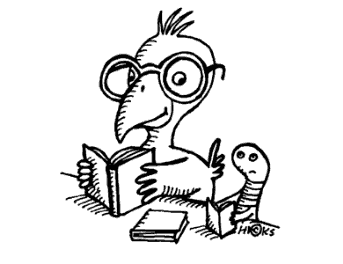 4. RAZRED šol. leto 2018/2019PROZNA BESEDILA:PRIPOROČILNI SEZNAM KNJIG ZA BRALNO PRIZNANJE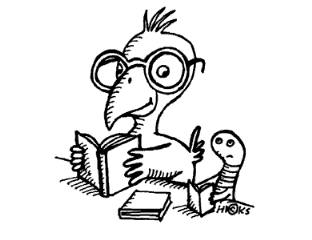 5. RAZRED šol. leto 2018/2019Izbereš lahko tudi katerokoli drugo leposlovno ali poučno knjižno delo, primerno svoji starosti, vsebino katere boš razumel(-a) in jo znal(-a) smiselno predstaviti (npr. s področja bontona, rastlinstva, tehnike, vesolja, živalstva, itd.).PRIPOROČILNI SEZNAM KNJIG ZA BRALNO PRIZNANJE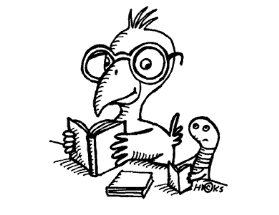 RAZREDšol. leto 2018/2019PROZNA BESEDILA:Izbereš lahko tudi katerokoli drugo leposlovno ali poučno knjižno delo, primerno svoji starosti, vsebino katere boš razumel(-a) in jo znal(-a) smiselno predstaviti (npr. s področja bontona, rastlinstva, tehnike, vesolja, živalstva, itd.).PRIPOROČILNI SEZNAM KNJIG ZA BRALNO PRIZNANJERAZREDšol. leto 2018/2019PROZNA BESEDILA:POEZIJA:Izbereš lahko tudi katerokoli drugo leposlovno ali poučno knjižno delo, primerno svoji starosti, vsebino katere boš razumel(-a) in jo znal(-a) smiselno predstaviti (npr. s področja bontona, rastlinstva, tehnike, vesolja, živalstva, itd.).PRIPOROČILNI SEZNAM KNJIG ZA BRALNO PRIZNANJERAZRED 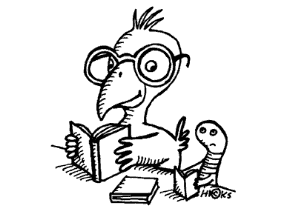 šol. leto 2018/2019PROZNA BESEDILA:POEZIJA:Izbereš lahko tudi katerokoli drugo leposlovno ali poučno knjižno delo, primerno svoji starosti, vsebino katere boš razumel(-a) in jo znal(-a) smiselno predstaviti (npr. s področja bontona, rastlinstva, tehnike, vesolja, živalstva, itd.).PRIPOROČILNI SEZNAM KNJIG ZA BRALNO PRIZNANJE9. RAZRED šol. leto 2018/2019PROZNA BESEDILA:Izbereš lahko tudi katerokoli drugo leposlovno ali poučno knjižno delo, primerno svoji starosti, vsebino katere boš razumel(-a) in jo znal(-a) smiselno predstaviti (npr. s področja bontona, rastlinstva, tehnike, vesolja, živalstva, itd.).Hans Christian Andersen:DEKLICA Z VŽIGALICAMIDEKLICA Z VŽIGALICAMIEoin Colfer:VILIJEVE TEŽAVEVILIJEVE TEŽAVERoald Dahl:ČUDOVITI LISJAKČUDOVITI LISJAKRené Goscinny:NIKEC ali NIKEC IN PRIJATELJI ali NIKEC NA POČITNICAH ali NIKEC … (ena zgodba o Nikcu)NIKEC ali NIKEC IN PRIJATELJI ali NIKEC NA POČITNICAH ali NIKEC … (ena zgodba o Nikcu)Jacob in Wilhelm Grimm:PEPELKAPEPELKAAdi Smolar:Adi Smolar:JEZIKOVNI KOTLIČEKJEZIKOVNI KOTLIČEKBarbara Habič Pregl:BABIČINA HIŠABABIČINA HIŠAAksinja Kermauner:FUJ, PIVOLED! ali JUHUHU PA ENA GNILA PLASTENKA!FUJ, PIVOLED! ali JUHUHU PA ENA GNILA PLASTENKA!Majda Koren:EVA IN KOZELEVA IN KOZELBass Guy:POŠASTEKPOŠASTEKPolonca Kovač:TEŽAVE IN SPOROČILA PSIČKA PAFIJATEŽAVE IN SPOROČILA PSIČKA PAFIJAHelena Koncut Kraljič:PLES V ZABOJNIKUPLES V ZABOJNIKUFran Levstik:MARTIN KRPAN (slikanica)MARTIN KRPAN (slikanica)Astrid Lindgren:PIKA NOGAVIČKA ali  POBEGNIMO S PIKO NOGAVIČKO ali ALI POZNAŠ PIKO NOGAVIČKO? ali PIKA NOGAVIČKA V SONČNEM PARKUPIKA NOGAVIČKA ali  POBEGNIMO S PIKO NOGAVIČKO ali ALI POZNAŠ PIKO NOGAVIČKO? ali PIKA NOGAVIČKA V SONČNEM PARKU    -    -    -    -LONČEK KUHAJ: najlepše slovanske ljudske pripovediLONČEK KUHAJ: najlepše slovanske ljudske pripovediZvezdana Majhen: ČAS BREZ VODEČAS BREZ VODESvetlana Makarovič:KOSOVIRJA NA LETEČI ŽLICI ali TACAMUCA ali SOVICA OKAKOSOVIRJA NA LETEČI ŽLICI ali TACAMUCA ali SOVICA OKAMiha Matè:PAPAGAJ BINEPAPAGAJ BINEBrigitte Minne:PRIPOVED O GOSPE VEVERICI IN OSTALIH ŽIVALIH V MAMINI GLAVIPRIPOVED O GOSPE VEVERICI IN OSTALIH ŽIVALIH V MAMINI GLAVIDesa Muck:eno knjižno delo iz zbirke ANICAeno knjižno delo iz zbirke ANICAPrimož Suhodolčan:eno knjižno delo iz zbirke ŽIVALSKE NOVICEeno knjižno delo iz zbirke ŽIVALSKE NOVICEChristine Nöstlinger:VSE O FRANCUPOŽVIŽGAMO SE NA KUMARIČNEGA KRALJAVSE O FRANCUPOŽVIŽGAMO SE NA KUMARIČNEGA KRALJAKos Gaja:GRDAVŠIGRDAVŠIMiha Remec:KODELJICA V VESOLJUKODELJICA V VESOLJUAndrej Rozman Roza:UGANKE 100 + 1UGANKE 100 + 1René Goscinny:René Goscinny:NIKEC ali NIKEC GRE SPET V ŠOLO ali NIKEC NA POČITNICAHKrižman Kremenšek Manka: PO SEDMIH PRAVLJIČNIH DEŽELAHPO SEDMIH PRAVLJIČNIH DEŽELAHMichael Rosen:ČAMIL IN ČUDEŽNA ČEBELAČAMIL IN ČUDEŽNA ČEBELATea Hvala:SKRIVNA BOLNIŠNICASKRIVNA BOLNIŠNICASally Rippin: HEJ, JAKA (Pošastne skrbi ali Vabilo na zabavo)HEJ, JAKA (Pošastne skrbi ali Vabilo na zabavo)Mongrediew Sue:OLIVER LUNCAOLIVER LUNCAOwen Laura:eno knjižno delo z zbirke ČAROVNICA WINNIEeno knjižno delo z zbirke ČAROVNICA WINNIELeopold Suhodolčan:KROJAČEK HLAČEK ali KAM SE JE SKRIL KROJAČEK HLAČEKKROJAČEK HLAČEK ali KAM SE JE SKRIL KROJAČEK HLAČEKRoncaglia Sivia:LUMPI LUMPILUMPI LUMPIHoffman Mary:VELIKA KNJIGA O DRUŽINAHVELIKA KNJIGA O DRUŽINAHBina Štampe Žmavc:URE KRALJA MINA ali MUC MEHKOŠAPEKURE KRALJA MINA ali MUC MEHKOŠAPEKMarjan Tomšič:KATKA IN BUNKECKATKA IN BUNKECEvelina Umek:KLATIMAČEK GROFKLATIMAČEK GROFAnne Möller:ČUKOVA DRUŽINAČUKOVA DRUŽINAJosip Vandot:KEKEC IN BEDANECKEKEC IN BEDANEC-   -   -  ZLATA ČEBELICA: najlepših petdeset (izbereš 3 zgodbe za pripovedovanje)ZLATA ČEBELICA: najlepših petdeset (izbereš 3 zgodbe za pripovedovanje)PRAVLJICA O BREZIPRAVLJICA O BREZIMojiceja Podgoršek:POTOVANJE MALE PLASTIČNE VREČKEPOTOVANJE MALE PLASTIČNE VREČKEPOEZIJA:Matej Bor:PESMI ZA MANJOPESMI ZA MANJOBarbara Gregorič Gorenc:ISKANKEISKANKEMiroslav Košuta:NA KRASU JE KRASNONA KRASU JE KRASNOKajetan Kovič:ZLATA LADJAZLATA LADJAFeri Lainšček:CICIBANIJA: pesmi za otrokeCICIBANIJA: pesmi za otrokeTone Pavček:VRTILJAKVRTILJAKPROZNA BESEDILA:Hans Christian Andersen:MALA MORSKA DEKLICAMALA MORSKA DEKLICAHans Christian Andersen:DEKLICA Z VŽIGALICAMIDEKLICA Z VŽIGALICAMIEnid Blyton: ena knjiga iz zbirk PET PRIJATELJEV ali SKRIVNOSTIena knjiga iz zbirk PET PRIJATELJEV ali SKRIVNOSTIDavid Bedford:NAJBOLJŠI V LIGINAJBOLJŠI V LIGIRoald Dahl:ČAROVNICEGROMOZANSKI KROKODILČAROVNICEGROMOZANSKI KROKODILFranjo Frančič:DRAŽEN IN JAZ ali SKARABEJI IN OTROŠKA SRCADRAŽEN IN JAZ ali SKARABEJI IN OTROŠKA SRCAFilipić, K. NeliSUPERGASUPERGAJoachim Friedrich:ena knjiga iz zbirke 4 ½ PRIJATELJIena knjiga iz zbirke 4 ½ PRIJATELJIAlan Aleksander Milne:Alan Aleksander Milne:MEDVED PUAlenka Goljevšček: ČUDOZGODEČUDOZGODEToon Tellegen:KITOV VRTKITOV VRTChristina Noestlinger:DEBELA NELA IN ZAVALJENI JANIDEBELA NELA IN ZAVALJENI JANIErich Kästner:DVOJČICI DVOJČICI Astrid Lindgren:ERAZEM IN POTEPUHERAZEM IN POTEPUHSvetlana Makarovič:   COPRNICA ZOFKA, MAČJA PREJA COPRNICA ZOFKA, MAČJA PREJA Vid Pečjak:DREJČEK IN TRIJE MARSOVČKIDREJČEK IN TRIJE MARSOVČKIVitan Mal:SREČA NA VRVICI ali TECI, TECI, KUŽA MOJSREČA NA VRVICI ali TECI, TECI, KUŽA MOJMiha Matè:BABICA V SUPERGAHBABICA V SUPERGAHAndrej Rozman Roza:GOSPOD FILODENDRONGOSPOD FILODENDRONFran Milčinski:BUTALCIBUTALCIKimey Jeff: DNEVNIK NABRITEGA MULCADNEVNIK NABRITEGA MULCA Uri  Orlev:ŽIVAL IZ MRAKAŽIVAL IZ MRAKA Slavko Pregl:PRIROČNIK ZA KLATENJE ali ODPRAVA ZELENEGA ZMAJAPRIROČNIK ZA KLATENJE ali ODPRAVA ZELENEGA ZMAJA Leopold Suhodolčan:NAOČNIK IN OČALNIK LEVI IN DESNI KLOVNNAOČNIK IN OČALNIK LEVI IN DESNI KLOVN Bina Štampe – Žmavc:BAJKA O SVETLOBIBAJKA O SVETLOBI Pamela L. Travers:MARY POPPINSMARY POPPINS Budna Kodrič Nataša: MIŠKA MICA V ARHIVUMIŠKA MICA V ARHIVU Janja Vidmar:PRIJATELJA, NIMAŠ POJMAPRIJATELJA, NIMAŠ POJMA Patricia Wrightson:STRAHECSTRAHECEoin Colfer:KNJIŽNIČARKA MRCINAKNJIŽNIČARKA MRCINAThomas Fuchs:JULIJA GROZNAJULIJA GROZNADRAMSKA BESEDILA:Milan Dekleva:MAGNETNI DEČEKMAGNETNI DEČEKPavel Golia:PESMI IN IGRE ZA MLADINO (Jurček)PESMI IN IGRE ZA MLADINO (Jurček)Žarko Petan:POSLEDNA VOLJA NJEGOVEGA VELIČANSTVAPOSLEDNA VOLJA NJEGOVEGA VELIČANSTVABoris A. Novak:PRIZORI IZ ŽIVLJENJA STVARI (iz knjige D. Zajc: ZAKAJ IN VPRAŠAJ)PRIZORI IZ ŽIVLJENJA STVARI (iz knjige D. Zajc: ZAKAJ IN VPRAŠAJ)POEZIJA:Niko Grafenauer:KADAR GLAVA NAD OBLAKI PLAVA ali SONCE NAD VODOMETIKADAR GLAVA NAD OBLAKI PLAVA ali SONCE NAD VODOMETIBarbara Gregorič:ZAKLENJENI VOLKZAKLENJENI VOLKTone PavčekPRAVE IN (NEPRAVE) PESMIPRAVE IN (NEPRAVE) PESMIBina Štampe Žmavc:KLEPETOSNEDKE ali NEBEŠKE KOČIJEKLEPETOSNEDKE ali NEBEŠKE KOČIJESaša Vegri:KAJ SE ZGODI, ČE KDO NE SPIKAJ SE ZGODI, ČE KDO NE SPIDane Zajc:TA ROŽA JE ZATE TA ROŽA JE ZATE Lyam Frank Baum:ČAROVNIK IZ OZAČAROVNIK IZ OZAFrance Bevk:OTROŠKA LETAOTROŠKA LETAThomas Brezina:ena knjiga iz zbirke NOVOHLAČNIKIena knjiga iz zbirke NOVOHLAČNIKIAngelo Cerkvenik:OVČAR RUNOOVČAR RUNORoald Dahl:CHARLIE IN VELIKO STEKLENO OGLEDALO ali MATILDA ali GRAVŽACHARLIE IN VELIKO STEKLENO OGLEDALO ali MATILDA ali GRAVŽAChris Donner:TIGROVA BOLEČINATIGROVA BOLEČINAŽiga X. Gombač:Žiga X. Gombač:POLNOČNA ZAJEDA aliRISOVA BRATOVŠČINAGoran Gluvič:BRCANJE Z GLAVOBRCANJE Z GLAVO Miro Gavran:SREČNI DNEVISREČNI DNEVIMarjolijn Hof:MAJHNA MOŽNOSTMAJHNA MOŽNOSTBranko Hofman:RINGO POTEPUHRINGO POTEPUHAnthony Horowitz:SOKOLOV MALTESTERSOKOLOV MALTESTERWolf Harranth:JAZ SEM VATE, TI PA VAMEJAZ SEM VATE, TI PA VAMESimon Mlakar:PETER IN ČUDEŽNI RDEČI KOS JANEZPETER IN ČUDEŽNI RDEČI KOS JANEZAnton Ingolič:TAJNO DRUŠTVO PGCTAJNO DRUŠTVO PGCMichael Jarvis:S POTI PO DŽUNGLIS POTI PO DŽUNGLIEvgen Jurič:VESELO POLETJEVESELO POLETJEEric Knight:LASSIE SE VRAČALASSIE SE VRAČAGerit Kopietz:ena knjiga iz zbirke KARLA UMEK& DOKTOR KUKALOena knjiga iz zbirke KARLA UMEK& DOKTOR KUKALOPolonca Kovač:ŠPELCEŠPELCEGuus Kuijer:NAJ LJUBEZEN GORI KOT PLAMEN, AMEN ali ena iz zbirkeNAJ LJUBEZEN GORI KOT PLAMEN, AMEN ali ena iz zbirkeFeri Lainšček:LUČKALUČKAJoke van Leeuwen:KO JE OČE POSTAL GRMKO JE OČE POSTAL GRMAstrid Lindgren:DETEKTIVSKI MOJSTER BLOMKVISTDETEKTIVSKI MOJSTER BLOMKVISTVitan Mal:ROKI ROKROKI ROKGudron Mebs:NEDELJKANEDELJKAFran Milčinski:PRAVLJICEPRAVLJICEBart Moeyaert:GOLE ROKEGOLE ROKEŠpela Mrvar:ŠPELINE NORČIJEŠPELINE NORČIJEMiki Muster:          DOGODIVŠČINE ZVITOREPCA, LAKOTNIKA IN TRDONJEDOGODIVŠČINE ZVITOREPCA, LAKOTNIKA IN TRDONJEMiki Muster:MARTIN KRPANMARTIN KRPANChristine Noestinger:TV KARELTAKO IN TAKO SPLOHTV KARELTAKO IN TAKO SPLOHKatherine Paterson:MOST V TERABITIJOMOST V TERABITIJOGudrun Pausewang:OBLAKOBLAKDaniel Pennac:PASJE ŽIVLJENJEPASJE ŽIVLJENJEJoe Pestum:MESTNI LISJAKIali MESTNI LISJAKI IN KLOVNMESTNI LISJAKIali MESTNI LISJAKI IN KLOVNMatjaž Pikalo:LUŽALUŽADavid Pilkey:ena knjiga iz zbirke KAPITAN GATNIKena knjiga iz zbirke KAPITAN GATNIKMarcus Sedgwick:POPLAVA IN PODOČNIKPOPLAVA IN PODOČNIKL. R. Stine:ena knjiga iz zbirke KURJA POLTena knjiga iz zbirke KURJA POLTTomaž Škorjanc:BONTON ZA OTROKEBONTON ZA OTROKEPolona Škrinjar:KLAPA JOKE KOPRIVEKLAPA JOKE KOPRIVEMark Twain:PRIGODE TOMA SAWYERJAPRIGODE TOMA SAWYERJAMarjan Tomšič:SUPER FRAČESUPER FRAČEJanja Vidmar:JUNAKI PETEGA RAZREDA aliKLOVN IZ  STRAHOVSKEGA DOLAJUNAKI PETEGA RAZREDA aliKLOVN IZ  STRAHOVSKEGA DOLAJacqueline Wilson:POREDNE PUNCEPOREDNE PUNCEDim Zupan:ena knjiga o DREKCU PEKCU IN PUKCU SMUKCU (TRIJE DNEVI … , TRI SKRIVNOSTI …, TRI NOČI … ena knjiga o DREKCU PEKCU IN PUKCU SMUKCU (TRIJE DNEVI … , TRI SKRIVNOSTI …, TRI NOČI … Lojze Zupanc:ZLATO POD BLEGOŠEMZLATO POD BLEGOŠEMPete Johnson:OPERACIJA OČKAOPERACIJA OČKAJoke van Leeuwen:KO JE OČE POSTAL GRMKO JE OČE POSTAL GRMPOEZIJA:Niko Grafenauer: V PEDENJPRAVLJICO PROST VSTOP V PEDENJPRAVLJICO PROST VSTOP Neža Maurer:SLONI V SPAČKUSLONI V SPAČKUBoris A. Novak:PERISKOP ali KAKO RASTEJO STVARIPERISKOP ali KAKO RASTEJO STVARIBina Štampe Žmavc:ŽIVA HIŠAŽIVA HIŠADavid Almond:IME MI JE MINALucy Coats:100 GRŠKIH MITOV ZA OTROKEMichael Coleman:ČUDAKOV BOJRoald Dahl:DANNY, PRVAK SVETAKate DiCamillo:POVEST O DESPERAUXUMate Dolenc:STRUPENA BRIGITAElfie Donnelly:ZBOGOM, DEDEKFranjo Frančič:ANGELOKathrin Rohmann:JABOLČNI KOLAČ IN BAKLAVANeil Gaiman:ZVEZDNI PRAHTadej Golob:ZLATI ZOBGornan Gluvić:FANTJE, ŽOGA, PUNCEŠpela Kaplja:ONJARudyard Kipling:KNJIGA O DŽUNGLIIngrid Koetter:O SUPER STARŠIH LAHKO SAMO SANJAŠNataša Konc:KAKŠNO DREVO ZRASTE IZ MAČKAMarjan Kovačevič Beltram:BABILONSKI STOLP IN DRUGE ZGODBENataša Konc Lorenzutti:NISEM SMRKLJAFeri Lainšček:LEPA ANGELIKA aliZALIKA IN GUSTIAstrid Lindgren:BRATA LEVJESRČNA ali RONJA, RAZBOJNIŠKA HČIJack London:KLIC DIVJINELois Lowry:ANASTAZIJA NA ČELU DRUŽINEMichael Lucet:DELJENO Z DVEVitan Mal: HITRO, HITREJEAnthony Mason:LJUDJE  Z VSEGA SVETAVinko Möderndorfer:KAKO LEPO SE DAN ZAČNEChristine Noestlinger:VILA HENRIETABogdan Novak:STRAŠLJIVA STAHOVICA ali ZALJUBLJENI VAMPIRBogdan Novak:eno knjižno delo iz zbirke ZVESTI PRIJATELJIScott O'Dell:OTOK MODRIH DELFINOVKaija Pakkanen:DOBER DAN, AMERIKASilvestra Rogelj Petrič:BISTRICA KALŠČICASlavko Pregl:USODNI TELEFONJoane K. Rowling:ena knjiga iz zbirke HARRY POTTERAndrej Rozman Roza:KAKO JE OSKAR POSTAL DETEKTIVNatalie Standiford:JE ON TISTI PRAVI?Andreas Steinhöfel:MULCAAnna Sewell:ČRNI LEPOTECIvan Sivec:KAPITANOV KLJUČRobert Louis Stevenson:OTOK ZAKLADOVLeopold Suhodolčan:DEČEK NA ČRNEM KONJUToon Tellegen:ZABAVA NA LUNIMark Twain:PRIGODE TOMA SAWYERJATadej Golob:KAM JE IZGINILA BRINA?Tone Partljič:MAŠA IN TJAŠABarbara Gregorič Gorenc:TRENUTKI/OBČUTKIBoris A. Novak:VSERIMJEErvin Fritz:VRANELouisa May Alcott:MALE ŽENSKE (ČAS DEKLIŠTVA)MALE ŽENSKE (ČAS DEKLIŠTVA)MALE ŽENSKE (ČAS DEKLIŠTVA)Marliese Arold:MIRIAM IMA ANOREKSIJOMIRIAM IMA ANOREKSIJOMIRIAM IMA ANOREKSIJOJohn Boyne:OSUPLIVA ZGODBA BARNABYA BROCKETAOSUPLIVA ZGODBA BARNABYA BROCKETAOSUPLIVA ZGODBA BARNABYA BROCKETAMelvin Burgess:SANJE NEME DEKLICESANJE NEME DEKLICESANJE NEME DEKLICEFrances Hodgson Burnett:HodgsonSKRIVNOSTNI VRTSKRIVNOSTNI VRTSKRIVNOSTNI VRTFrank Boyce Cottrell:MILIJONIMILIJONIMILIJONICornelia Funke:KRALJ TATOVKRALJ TATOVKRALJ TATOVBrian Falkner:TO JE RES TISTO PRAVOTO JE RES TISTO PRAVOTO JE RES TISTO PRAVOMonika Feth:PTIČKI IZ SRAČJEGA GNEZDAPTIČKI IZ SRAČJEGA GNEZDAPTIČKI IZ SRAČJEGA GNEZDANeli Kodrič Filipić:NA DRUGI STRANINA DRUGI STRANINA DRUGI STRANINeli Kodrič Filipić:TITA@BOGINJA.SMOLE.IN.TEŽAV.SITITA@BOGINJA.SMOLE.IN.TEŽAV.SITITA@BOGINJA.SMOLE.IN.TEŽAV.SIBeth Goobie:PUNCA, KI NEKAJ VELJAPUNCA, KI NEKAJ VELJAPUNCA, KI NEKAJ VELJARosa Guy:PRIJATELJICIPRIJATELJICIPRIJATELJICIKarin Gündisch:COSMIN: O NEKOM, KI JE ODŠEL, DA BI SE NAUČIL ŽIVLJENJACOSMIN: O NEKOM, KI JE ODŠEL, DA BI SE NAUČIL ŽIVLJENJACOSMIN: O NEKOM, KI JE ODŠEL, DA BI SE NAUČIL ŽIVLJENJAJohn Green:KRIVE SO ZVEZDE ali KDO SI, ALJASKA?KRIVE SO ZVEZDE ali KDO SI, ALJASKA?KRIVE SO ZVEZDE ali KDO SI, ALJASKA?Sarah N. Harvey:PLASTIKAPLASTIKAPLASTIKAKathrin Rohmann:Kathrin Rohmann:JABOLČNI KOLAČ IN BAKLAVAFrances Mary Hendry:CHANDRACHANDRACHANDRAMarjolijin Hof:MAMA ŠTEVILKA NIČMAMA ŠTEVILKA NIČMAMA ŠTEVILKA NIČJulie Johnstone:ADAM IN EVA IN UŠČIPNI MEADAM IN EVA IN UŠČIPNI MEADAM IN EVA IN UŠČIPNI MEVladimir Klevis:SREČANJE Z MIHAELOSREČANJE Z MIHAELOSREČANJE Z MIHAELOMarilyn Kaye:ena knjiga iz zbirke REPLIKAena knjiga iz zbirke REPLIKAena knjiga iz zbirke REPLIKAŠpela Kuclar:NE BOM VEČ POBEGNILANE BOM VEČ POBEGNILANE BOM VEČ POBEGNILAC. B. Lessmann:ena knjiga iz zbirke SOSTANOVALKEena knjiga iz zbirke SOSTANOVALKEena knjiga iz zbirke SOSTANOVALKEMałgorzata Musierowitz:NAJSTNICA TINANAJSTNICA TINANAJSTNICA TINABogdan Novak:LOVCI NA PETARDARJELOVCI NA PETARDARJELOVCI NA PETARDARJEChristine Nöstlinger:FANT ZA ZAMENJAVOFANT ZA ZAMENJAVOFANT ZA ZAMENJAVOTone Pavček:JURI MURI PO SLOVENIJIJURI MURI PO SLOVENIJIJURI MURI PO SLOVENIJIMichelle Paver:BRAT VOLKBRAT VOLKBRAT VOLKMirjam Pressler:GRENKA ČOKOLADAGRENKA ČOKOLADAGRENKA ČOKOLADACarolin Phillips:BELA KAVA IN POSIPANECBELA KAVA IN POSIPANECBELA KAVA IN POSIPANECPhilip Pullman:JANTARNI DALJNOGLEDJANTARNI DALJNOGLEDJANTARNI DALJNOGLEDSilvestra Rogelj Petrič:SAVITRISAVITRISAVITRIJames Riordan:KRVAVI TEKAČKRVAVI TEKAČKRVAVI TEKAČGaby Schuster:VELIKA LJUBEZENVELIKA LJUBEZENVELIKA LJUBEZENIvan Sivec:SREBRNA PRAPROTSREBRNA PRAPROTSREBRNA PRAPROTRobert Swindells:SRAMOTASRAMOTASRAMOTAIrena Velikonja:LESTEV DO NEBA ali LETO V ZNAMENJU POLŽALESTEV DO NEBA ali LETO V ZNAMENJU POLŽALESTEV DO NEBA ali LETO V ZNAMENJU POLŽAJanja Vidmar:AKNOŽERAKNOŽERAKNOŽERAnna Woltz:DEKLE Z MARSADEKLE Z MARSADEKLE Z MARSAVitomil Zupan:PRAVLJICA O ČRNEM ŠEJKU Z RDEČO ROŽOPRAVLJICA O ČRNEM ŠEJKU Z RDEČO ROŽOPRAVLJICA O ČRNEM ŠEJKU Z RDEČO ROŽOR. J. PalacioJULIANOVA ZGODBAJULIANOVA ZGODBAJULIANOVA ZGODBARegine Schindler:KAJ JE TRIP, MIJA?KAJ JE TRIP, MIJA?KAJ JE TRIP, MIJA?Barbara Gregorič Gorenc:NAVODILA ZA RANDIAndrej Rozman Roza:IZBRANE ROZINE V AKCIJIMiroslav Antić:KODER PLAVIH LASMarliese Arold:ŽIVETI HOČEM!ŽIVETI HOČEM!Corien Botman:PRINČEVO ŽIVLJENJEPRINČEVO ŽIVLJENJERon Bunney:POTONI ALI SPLAVAJPOTONI ALI SPLAVAJIvan Cankar:IVAN CANKAR.DOCIVAN CANKAR.DOCMargaret Clark:NA NOVI POTI: dnevnik otroka s cesteNA NOVI POTI: dnevnik otroka s cesteAnita Davis:POLETNO SANJARJENJEPOLETNO SANJARJENJEBerlie Doherty:DRAGI NIHČEDRAGI NIHČE     -   -   -   -11. SEPTEMBER VSE NA TLA POMEČE11. SEPTEMBER VSE NA TLA POMEČEAlexandre Dumas:ČRNI TULIPANČRNI TULIPANJana Frey:VELIKE ZELENE OČIVELIKE ZELENE OČIRainbow Rowell:ELEANOR PARKELEANOR PARKMorris Gleitzman:NEKOČ (ali ena knjiga iz te zbirke)NEKOČ (ali ena knjiga iz te zbirke)David Hill:PRAV TAM, KJER BOLI aliSE VIDVA SIMON aliVRAČANJE ali DUETPRAV TAM, KJER BOLI aliSE VIDVA SIMON aliVRAČANJE ali DUETEliška Horelova:IVANINA ODLOČITEVIVANINA ODLOČITEVAdelisa Huskič:KOT ROMEO IN JULIJAKOT ROMEO IN JULIJASokolov Cvetka:V NAPAČNI ZGODBIV NAPAČNI ZGODBIAnton Ingolič:ČUDOVITA POTČUDOVITA POTIgor Karlovšek:Igor Karlovšek:GIMNAZIJECAksinja Kermauner:Aksinja Kermauner:BERENIKINI KODRIJumoto Kazumi:Jumoto Kazumi:NEPRIČAKOVAN KONEC POLETJALauri Kubuitsile:Lauri Kubuitsile:ŠIFRA: ZALJUBLJEN DO UŠESElizabeth Laird:Elizabeth Laird:KOŠČEK ZEMLJESvetlana Makarovič:TETA MAGDATETA MAGDAKate McCahrey:UNIČIMO JO!UNIČIMO JO!Aidan in Ann McPherson:SKRIVNI DNEVNIK MLADEGA HIPOHONDRA ali TUDI JAZ LJUBIM ZDRAVJESKRIVNI DNEVNIK MLADEGA HIPOHONDRA ali TUDI JAZ LJUBIM ZDRAVJE-   -   - MI, OTROCI S POSTAJE ZOOMI, OTROCI S POSTAJE ZOOMarjana Moškrič:LEDENE MAGNOLIJELEDENE MAGNOLIJEMaril-Aude Murail:SIMPLSIMPLSiobhan Parkinson:ZRNO LJUBEZNIZRNO LJUBEZNIAlapont Pasqual:MARTIN PEKELMARTIN PEKELCarolin Phillips:MADE IN VIETNAMMADE IN VIETNAMAntoine de Saint-Exupery:MALI PRINCMALI PRINCMarcus Sedgvick:REVOLVERREVOLVERBurkhard Spinnen:KONRAD, FRIDZ IN KUNECKONRAD, FRIDZ IN KUNECJoss Stirling:SORODNI DUŠISORODNI DUŠIJenny Valentine:RAZBITA JUHARAZBITA JUHADelphine de Vigan:NO IN JAZNO IN JAZJudy Waite:OBSEDENA Z NAKUPIOBSEDENA Z NAKUPIJacqueline Willson:PIŠKOTEK aliPUNČKA IZ SMETNJAKAPIŠKOTEK aliPUNČKA IZ SMETNJAKAMartel Yan:PIJEVO ŽIVLJENJEPIJEVO ŽIVLJENJEDim Zupan:ŠTIRINAJST IN POL ali TRNOVSKA MAFIJA: V TRETJE GRE RADOŠTIRINAJST IN POL ali TRNOVSKA MAFIJA: V TRETJE GRE RADOSanja Pilić:SEM SE ZALJUBILA?SEM SE ZALJUBILA?Peter Pohl:POGREŠAM TE, POGREŠAM TEPOGREŠAM TE, POGREŠAM TEPOEZIJA:-   -   -PA DA BI ZNAL, BI VAM ZAPELPA DA BI ZNAL, BI VAM ZAPELBina Štampe Žmavc:SVILNATE RIMESVILNATE RIMEBarbara Gregorčič Gorenc:SKRITI GRAFITI, SKRITI GRAFITI, 